PRILOGA 2PREDLOGA ZA POROČANJE O PRODAJI PROTIMIKROBNIH ZDRAVILPodatki o zavezancu iz 3. člena te uredbe, obdobje poročanja in osebno ime poročevalca se vpišejo v aplikacijo za poročanje o prodaji protimikrobnih zdravil.Obrazec ter navodila za izpolnjevanje obrazca in vnos podatkov v aplikacijo se pridobijo s prijavo v aplikacijo za poročanje.Predloga: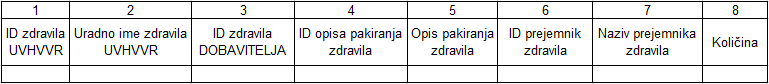 